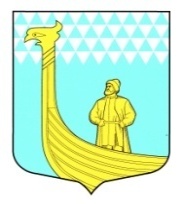 АДМИНИСТРАЦИЯМУНИЦИПАЛЬНОГО ОБРАЗОВАНИЯВЫНДИНООСТРОВСКОЕ СЕЛЬСКОЕ  ПОСЕЛЕНИЕВолховский муниципальный районЛенинградская областьдеревня Вындин Островул. Школьная, д.1 а  ПОСТАНОВЛЕНИЕот «_21_»  ноября    2016 года                                                        № __147__О внесении изменений в постановление администрации МО Вындиноостровское сельское поселение от 19 ноября 2015 года № 207 «Об утверждении муниципальной программы «Устойчивое развитие территорий сельских населенных пунктов муниципального образования Вындиноостровское сельское поселение на 2016-2017 годы»»В  целях реализации областного закона  Ленинградской области от 14 декабря 2012 года № 95-ОЗ «О содействии развитию на части территорий муниципальных образований Ленинградской области иных форм местного самоуправления, выполнения местных инициатив граждан , на основании протоколов  собраний граждан  сельских населенных пунктов в которых осуществляют свою деятельность старосты и общественные советы старост МО Вындиноостровское сельское поселение Волховского муниципального района Ленинградской области постановляю:1. Внести изменения в паспорт  муниципальной  программы «Устойчивое развитие территорий сельских населенных пунктов муниципального образования Вындиноостровское сельское поселение  на 2016-2017 годы», и читать в следующей редакции: (Приложение 1).2. Внести изменения в план мероприятий  муниципальной  программы «Устойчивое развитие территорий сельских населенных пунктов муниципального образования Вындиноостровское сельское поселение на 2016-2017 годы», и читать в следующей редакции: (Приложение 2).3.	Настоящее решение вступает в силу после его официального опубликования в газете «Волховские Огни» и подлежит размещению на официальном сайте муниципального образования в сети Интернет.4. Контроль за исполнением  настоящего  постановления оставляю за собой.      Глава  администрации                                                   М.Тимофеева                         (приложение 1)Паспорт муниципальной  программы «Устойчивое развитие территорий сельских населенных пунктов муниципального образования Вындиноостровское сельское поселение на 2016-2017 годы»УТВЕРЖДЕНПостановлением администрацииМО Вындиноостровское сельское поселение  № __147__ от  «__21__»    ноября   2016 года(приложение2)П Л А Нмероприятий муниципальной программы«Устойчивое развитие территорий сельских населенных пунктов муниципального образования Вындиноостровское сельское поселение на 2016-2017 годы»Наименование ПрограммыМуниципальная   программа «Устойчивое развитие территорий сельских населенных пунктов муниципального образования Вындиноостровское сельское поселение  на 2016-2017 годы»Период и этапы реализации Программы 2016-2017 годыПравовые основания для разработки Программы      ● Федеральный закон от 06.10.2003 года № 131-ФЗ "Об общих принципах организации местного самоуправления в Российской Федерации       ● Областной закон от 14.12.2012 года № 95-оз «О содействии развитию на части территорий муниципальных образований Ленинградской области иных форм местного самоуправления»Решение совета депутатов МО Вындиноостровское сельское поселение от 10 апреля 2013 года № 20 «Об организации деятельности на территории поселения общественных советов и старост сельских населенных пунктовЗаказчик ПрограммыАдминистрация муниципального образования Вындиноостровское  сельское поселение  Волховского муниципального района Ленинградской областиРазработчик ПрограммыАдминистрация муниципального образования Вындиноостровское  сельское поселение  Волховского муниципального района Ленинградской областиИсполнители ПрограммыАдминистрация муниципального образования Вындиноостровское   сельское поселение  Волховского муниципального района Ленинградской области Цели и основные задачи ПрограммыЦель Программы: ● совершенствование взаимодействия органов местного самоуправления муниципального образования Вындиноостровское сельское поселение и населения в решении вопросов местного значения на части территорий МООсновные задачи Программы:-содействие социально-экономическому и культурному развитию территории населенных пунктов муниципального образования Вындиноостровское сельское поселение-Обеспечение мер первичной пожарной безопасности граждан и населенных пунктов;	 -Благоустройство населенных пунктов;- обеспечение безопасности дорожного движения;-Повышение энергетической эффективности, экономия бюджетных средств;- улучшение качества уличного освещения населенных пунктов;Основные мероприятия Программы: 2016 год-Замена светильников  уличного освещения на энергосберегающие  с   пятым  проводом  в деревне Боргино;-Замена светильников  уличного освещения с   пятым проводом  на энергосберегающие в деревне Любыни;-замена уличного освещения  с установкой прибора учета и пятого провода в деревне Гостинополье по ул. Переезд;- Замена светильников  уличного освещения с   пятым проводом  на энергосберегающие в деревне  Чажешно ; -замена светильников уличного освещения на энергосберегающие в деревне Теребочево;-ремонт грунтовой дороги в деревне Моршагино;-ремонт участка грунтовой дороги в деревне Теребочево;-приобретение энергосберегающие светильников уличного освещения в деревни:   Боргино, Любыни, Гостинополье, Чажешно.-спил деревьев в деревне Морозово;-приобретение детского игрового оборудования и элементов благоустройства в деревни: Боргино, Бор, Вольково2017 год- замена светильников уличного освещения на энергосберегающие в деревне:   Бороничево, Хотово, Гостинополье, Плотичное; -Приобретение и установка детского игрового оборудования в деревне Морозово  Гостинополье, -ремонт участка дороги в деревне Чажешно;-приобретение энергосберегающих  светильников уличного освещения  в деревни:   Бороничево, Хотово, Гостинополье, Плотичное .-приобретение пожарных рукавов и стволов в деревни : Чажешно, Любыни;-Приобретение пожарных воздуходувок в деревни: Любыни, Козарево, Вольково, Морозово, Боргино, Теребочево, ЧажешноСрок реализации мероприятий Программы2016-2017 годыОжидаемые конечные результаты реализации Программы-увеличение протяженности участков внутрипоселковых автомобильных дорог местного значения, на которых выполнен ремонт с целью доведения их до удовлетворительного состояния;-повышение энергетической эффективности;-экономия бюджетных средств за счет установки приборов учета и монтаж энергосберегающего оборудования; -Благоустройство населенных пунктов, установка детского игрового оборудования; -улучшение экологического состояния окружающей природной среды территории муниципального образования, снижение влияния неблагоприятных экологических факторов на здоровье населения;Система организации контроля за выполнением Программы - предоставление сведений органам местного самоуправления  муниципального образования Вындиноостровское  сельское поселение о ходе освоения средств и реализации намеченных мероприятий- общий контроль за выполнением мероприятий Программы осуществляет глава администрации Вындиноостровское сельское поселениеОрганы, осуществляющие контроль над ходом реализации ПрограммыАдминистрация муниципального образования  Вындиноостровское сельское поселениеОбъём финансовых ресурсов на исполнение мероприятий Программы на 2016-2017 годы 2016 год – 1784,149 тыс. рублей,в том числе :средства областного бюджета- 1699,190 тыс.рублей;средства местного бюджета- 84,960 тыс.рублей:  2017 год -1784,149 тыс. рублей,   в том числе :1699,190 тыс.руб. средства областного бюджета;84,960  тыс. рублей из средств местного бюджета;№п/пНаименование мероприятий Срок исполненияОтветственный исполнительОбъем финансирования, тыс.рублейОбъем финансирования, тыс.рублей№п/пНаименование мероприятий Срок исполненияОтветственный исполнительобластной бюджетместный бюджет1 Демонтаж старых  и установка новых   энергосберегающих светильников уличного  освещения, с пятым проводом в деревне   Боргино (7 шт);2016Администрация, староста  100,0 5,02Демонтаж старых  и установка новых  энергосберегающих светильников уличного  освещения с   пятым проводом   в деревне   Любыни (5 шт);2016Администрация, староста120,06,03Демонтаж старых и установка новых  энергосберегающих светильников уличного освещения, с пятым проводом,    с установкой прибора учета   в деревне Гостинополье по ул. Переезд (5 шт);2016Администрация, староста120,0 6,0 4Демонтаж старых  и установка новых  энергосберегающих светильников уличного  освещения (11 шт), с пятым  проводом , перенос прибора учета  в деревне Чажешно2016Администрация, староста169,0   8,455Демонтаж старых и установка новых энергосберегающих светильников уличного освещения      в деревне Теребочево (7 шт);2016Администрация, староста20,190 1,0106Ремонт дороги в деревне Моршагино2016Администрация, староста516,36127,1777Ремонт участка дороги в деревне Теребочево2016Администрация, староста200,90210,5748Приобретение энергосберегающих светильников уличного освещения в деревни: Боргино-   Любыни, Гостинополье   (17 шт);2016Администрация,староста91,297  4,565 8.1Приобретение энергосберегающих светильников уличного освещения в деревню Чажешно (11 шт;)20161784,14965,8453,4659  спил деревьев в деревне Морозово(8 шт)2016Администрация, староста47,6302,20810обустройство детской площадки в деревне Боргино с элементом благоустройства;2016Администрация, староста95,2294,76111Приобретение детского игрового оборудования и элементов благоустройства в деревни: Бор, Вольково 2016Администрация, староста152,7377,6Итого:20161699,19   84,96                                                 мероприятия на 2017 год                                               мероприятия на 2017 год                                               мероприятия на 2017 год                                               мероприятия на 2017 год                                               мероприятия на 2017 год1 Замена светильников уличного освещения на энергосберегающие в деревне Бороничево, Хотово, Гостинополье, Плотичное2017 Администрация, староста315,015,752  Ремонт участка дороги в деревне Чажешно 162 п.м2017Администрация, староста 674,5 35,5   3 Приобретение и установка детского игрового оборудования в деревне Морозово,     Бор,  2017Администрация, староста190,010,04Приобретение энергосберегающих светильников уличного освещения: Бороничево, Хотово, Гостинополье, Плотичное2017Администрация, староста349,6   18,4   6приобретение пожарных рукавов и стволов в деревни Чажешно, Любыни2017Администрация, староста13,51,07приобретение пожарных воздуходувок для населенных пунктов:Козарево, Любыни,  Морозово, Вольково, Боргино, Теребочево2017Администрация, староста 148,18,25Итого:20171784,1491699,190 84,960 